S/</0/2o<V-	SMLOUVA O SPOLUPRACÍ	kterou dnešního dne uzavírají mezi sebou tyto smluvní strany Cestovní kancelář - KRISTOF, s. r. o., IČ: 62 73 93 87 se sídlem Moskevská 28, 460 01 Libereczapsaná u Krajského soudu v Ústí nad Labem, oddíl C, vložka 8557 tel.: 485 102 862, fax.: 485 102 863 /dále jen "KRISTOF"/ aGymnázium, Praha 10, Voděradská 2Voděradská 2 / 900100 00 Praha 10 - Strašnice/dále jen "Zájemce"/takto:Předmět smlouvyKRISTOF je cestovní kanceláří poskytující služby poznávacího zájezdu/jazykového kurzu pro školní a jiné kolektivy. KRISTOF má zájem uzavřít s dále ve smlouvě určeným počtem osob cestovní smlouvy / smlouvy o zájezdu, na jejichž základě se poznávací zájezd/jazykový kurz uskuteční.Zájemce je vzdělávacím zařízením a je na základě své vlastní poptávky poznávacího zájezdu/jazykového kurzu schopen zprostředkovat uzavření jednotlivých cestovních smluv / smluv o zájezdu, jakož i zajistit pedagogický dozor a další činnosti v průběhu poznávacího zájezdu/jazykového kurzu. Zájemce se zavazuje vyvíjet činnost směřující k tomu, aby mohl KRISTOF uzavřít s dále uvedeným počtem osob cestovní smlouvy / smlouvy o zájezdu.KRISTOF se zavazuje za úspěšnou činnost zájemce, tj. za uzavření dále uvedeného počtu cestovních smluv / smluv o zájezdu, poskytnout zájemci zdarma místa v poznávacím zájezdu/jazykovém kurzu pro pedagogický dozor, a to v rozsahu a kvalitě stejné, jako bude poskytována účastníkům na základě cestovní smlouvy / smlouvy o zájezdu.Zájemce se zavazuje po dobu konání poznávacího zájezdu/jazykového kurzu zajistit prostřednictvím doprovodu níže uvedené činnosti.Práva a povinnosti ZájemceZájemce se zavazuje vyvíjet činnost směřující k tomu, aby mohl KRISTOF uzavřít s jednotlivými účastníky cestovní smlouvy / smlouvy o zájezdu pro jazykový kurz v Torquay.Za tuto činnost se považuje především propagace zájezdu/kurzu a poskytování informací o zájezdu/kurzu účastníkům, dále pak zajištění podpisu cestovních smluv účastníky.Zájemce se dále zavazuje zajistit pedagogický dozor a řádně tento dozor proškolit z práv a povinností takového dozoru, a to i ve smyslu činností, které bude coby zástupce Zájemce zajišťovat v průběhu zájezdu/kurzu. Zájemce zajistí, aby osoby určené coby pedagogický dozor byly seznámeny s obsahem Pokynů pro pedagogy a zajistil jejich podpis na tomto dokumentu, který tvoří přílohu č. 1 a je nedílnou součást této smlouvy.Pedagogický dozor smí v průběhu zájezdu/kurzu vykonávat pouze zletilá osoba, a to vždy jedna na každých 15 účastníků zájezdu/kurzu. Pedagogický dozor plně zodpovídá za účastníky zájezdu/kurzu během celého jeho konání, tj. od místa odjezdu až do návratu tamtéž. V tomto ohledu je pedagogický dozor povinen účastníky dostatečně poučit o tom, že po návratu z odpoledního programu do hostitelských rodin či na ubytovnu se nesmějí účastníci zájezdu/kurzu svévolně pohybovat mimo tato zařízení (především ve večerních a nočních hodinách). Hostitelská rodina přebírá částečně zodpovědnost v době pobytu účastníků s hostitelskou rodinou. V případě, že účastníci poruší tyto podmínky a opustí svévolně rodinu, je rodina takové odpovědnosti zbavena. Pedagogický dozor smí po dohodě se zákonnými zástupci účastníka takové vzdálení umožnit, ale pouze za předpokladu předchozího písemného prohlášení těchto zákonných zástupců, ve kterém vezmou na vědomí, že v takovém případě zodpovídají za účastníka pouze oni.Pedagogický dozor dále působí jako zástupce zájemce i účastníků zájezdu/kurzu pro komunikaci s KRISTOF po dobu trvání zájezdu/kurzu. V tomto smyslu zajišťuje především kontrolu plnění podmínek zájezdu/kurzu, předává podněty a reklamace účastníků a předává organizační pokyny KRISTOF účastníkům zájezdu/kurzu a zajišťuje jejich plnění všemi účastníky. Případné podněty a reklamace účastníků zájezdu/kurzu musí pedagogický dozor bezodkladně uplatnit u průvodce tak, aby mohly být řešeny na místě samém.III.Práva a povinnosti KRISTOF1. KRISTOF se zavazuje poskytnout zájezd/kurz za smluvní cenu a dle přiloženého programu v termínu, délce, místě a standardu, který je vymezen v příloze č. 2 této smlouvy, která tvoří její nedílnou součást.TOF se zavazuje dodržet cenu zájezdu/kurzu a dohodnutý rozsah a standard služeb za podmínky dodržení rmínů ze strany zájemce uvedených v příloze č. 2, tj. především za podmínky včasného zajištění:uzavření předem dohodnutého počtu účastnických cestovních smluv,uhrazení požadovaných záloh a doplatků, složenkami, platebním příkazem či v hotovosti k rukám Zájemce, který je touto smlouvou zmocněn k vybírání těchto plateb od účastníků,předání všech potřebných informací o účastnících zájezdu/kurzu, tj. jmenný seznam s daty narození, eventuálními zdravotními problémy účastníku (alergie atp.) a konkrétními ubytovacími požadavky (rozmístění studentů v rodinách atp.).KRISTOF se zavazuje poptávaný zájezd/kurz uskutečnit při minimálním počtu účastníků 45 osob, když tento závazek vzniká až v případě plné úhrady ceny zájezdu/kurzu všemi účastníky ve výši určené v příloze č. 2.Nebude-li činností Zájemce zajištěn výše uvedený počet účastníků zájezdu/kurzu, lze zájezd/kurz uskutečnit na žádost Zájemce i pro menší skupinu účastníků, zajistí-li Zájemce souhlas všech účastníků s navýšením ceny zájezdu/kurzu o poměrnou částku za dopravu. Jiné náklady nebudou menší skupině účastníků k jejich ceně přidávány. Nebude-li zajištěn souhlas všech účastníků menší skupiny, zájezd/kurz se neuskuteční.Zástupce KRISTOF po dobu trvání zájezdu/kurzu je vždy průvodce, který provází zájezd/kurz po celou dobu jeho konání a je zmocněn za KRISTOF jednat ve všech věcech týkajících se zájezdu/kurzu, např. předávat pokyny pedagogickému dozoru, vyřizovat stížnosti a reklamace, přijímat plnění atp.KRISTOF se zavazuje dodržet smluvní cenu uvedenou v konkrétních ujednáních s výjimkou těchto případů:změna kurzu ČSOB deviza prodej oproti dni 6.3.2017 o více než 10%změna cen pohonných hmot oproti dni 6.3.2017 o více než 10%nepředvídaných změn ze strany zahraničních partnerůPředstavuje-li zvýšení ceny poznávacího zájezdu/jazykového kurzu v případech a,b,c více než 10% původní ceny, má objednávající právo od smlouvy odstoupit bez uhrazení stornovacích poplatků.zavedení vízové povinnosti se státy tranzitní nebo cílové zemězměna sazeb DPH či jiných daní spojených se službami na jazykovém kurzu či poznávacím zájezdu po podepsání smlouvyStornopodmínky - vzhledem k tomu, že na základě smlouvy a Vašich záloh poukazujeme platby našim partnerům v ČR i v cizině, jsme nuceni Vám v případě odstoupení od smlouvy účtovat níže uvedené stornopoplatky. Rozhodující pro určení výše stornopoplatku je den doručení Vašeho storna do kanceláře KRISTOF. Stornopoplatek není účtován, pokud jsou za stornované osoby náhradníci. Výše stornopoplatku - bylo-li storno podáno:od podpisu smlouvy až 120 dní před odjezdem 	 1.000,- Kčvíce než 60 dnů před odjezdem	30% ceny zájezdu/studenta59 dnů - 30 dnů před odjezdem	50% ceny zájezdu/studenta29 dnů - 15 dnů před odjezdem	70% ceny zájezdu/studenta14 dnů - 7 dnů před odjezdem	90% ceny zájezdu/studenta6 a méně dnů před odjezdem	100% ceny zájezdu/studentaIV.V Liberci dne 6.3.2017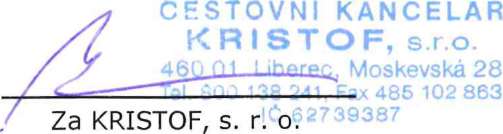 Závěrečná ustanoveníSmluvní strany shodně prohlašují, že tato smlouva byla sepsána na základě jejich pravé, svobodné a vážně projevené vůle a v souladu s platnými právními předpisy, a že jim nejsou známy žádné okolnosti ani překážky bránící uzavření této smlouvy.K této smlouvě mohou být se souhlasem smluvních stran písemně uzavřena dodatečná ujednání či dodatky.Tato smlouva se vyhotovuje ve dvou stejnopisech, z nichž jeden obdrží každá ze smluvních stran.Smlouva nabývá platnosti a účinnosti dnem jejího podpisu oběma smluvními stranami. Přílohy:Příloha č. 1 - Pokyny pro pedagogyPříloha č. 2 - Konkrétní ujednáníPříloha č. 3 - Program zájezduPříloha č. 4 - Pojištění CK proti úpadku na rok 2017Příloha č. 5 - Cestovní pojištění Allianz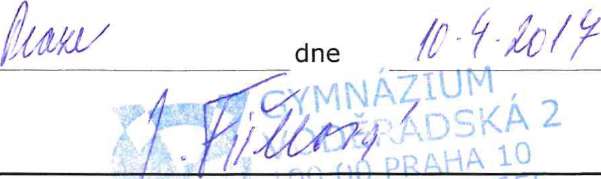 VZa Gymnázium VoděradskáPOKYNY PRO PEDAGOGY - 2016/2017Tyto pokyny tvoří součást Smlouvy o poskytnutí služby jazykového kurzu nebo poznávacího zájezdu. Věnujte jim proto,prosím, náležitou pozornost.Pokud není ve smlouvě uvedeno jinak, firma KRISTOF poskytuje na 20 studentů 1 místo pro pedagogický dozor zdarma - ve studenty objednaném standardu, za podminky spolupráce se zástupcem KRISTOF během přípravy a v průběhu jazykového kurzu/zájezdu a s cílem jeho zdárného průběhu. Dále KRISTOF poskytne kapesné ve výši 100 GBP/1 pedagog za níže uvedených podmínek.Kapesné v dohodnuté výši bude pedagogickému dozoru vyplaceno na základě dohody o provedení práce. Částka 100 GBP náleží pedagogovi při počtu 20ti platících osob, při nižším počtu platících osob se částka adekvátně snižuje. Během cesty i pobytu poskytujeme pedagogům teplé i studené nealkoholické nápoje v autobuse ZDARMA.Pedagog neprodleně předává studentům a rodičům informační materiály, přihlášky, složenky a veškeré další ústní i písemné informace, které obdrží od firmy KRISTOF.Současně s přihláškami zašle pedagog do kanceláře KRISTOF jmenný seznam účastníků s daty narození a v případě ubytování v rodinách také návrh na rozdělení studentů do dvojic. Tento návrh KRISTOF předá anglické jazykové škole, či ubytovací agentuře, která ubytování zprostředkuje. Veškeré další změny (např. odhlášení studenta a zařazení náhradníka) je nutno oznamovat kanceláři KRISTOF, a to vzhledem k podmínkám ubytování i pojištění studentů. Konečný seznam s adresami a telefony hostitelských rodin je třeba respektovat jako definitivní a KRISTOF jej ihned po obdržení - zpravidla v týdnu před odjezdem - poskytne pedagogovi. Následné případné změny v ubytovacím seznamu ze strany jazykové školy, které KRISTOF obdrží do odjezdu skupiny do Anglie, budou pro pedagoga k dispozici u průvodce kurzu/zájezdu. Drobné změny v průběhu kurzu/zájezdu jsou proveditelné výjimečně, a to pouze prostřednictvím zástupce KRISTOF a se souhlasem anglické školy/ubytovatele. O těchto změnách informuje pedagog školu v ČR.Pokud není vzdálenost do školy či na místo společného srazu vhodná pro pěší docházení, podílí se pedagog spolu s průvodcem na vytvoření dalších potřebných míst srazu. Autobus potom tato místa objíždí a vyzvedává studenty.Během jazykového kurzu/zájezdu v době mimo výuku / společný program pedagog plně zodpovídá za zdraví a bezpečnost studentů, zatímco průvodce kurzu/zájezdu poskytuje průvodcovské služby. Pedagogové dochází o přestávkách do jazykové školy, kde probíhá výuka studentů, aby dohlíželi na studenty v době mimo výuku. Toto je nutné především v případě jakéhokoliv problému ze strany studentů, kteří o tom neumějí anglicky referovat studentů, či zaměstnancům jazykové školy. (V případě, že se budou studenti chovat ukázněně a nebude třeba dozoru, pedagogové do školy v době přestávek docházet nemusí). Zákonná zodpovědnost pedagoga spočívá kromě přímého dozoru i v řádném poučení studentů. Pedagog rovněž zodpovídá za organizaci volného času studentů během výletů (zvláště během volného odpoledne při závěrečném výletu do Londýna) a je povinen se zúčastnit objednaného mimovýukového programu. Večer po převzetí studentů přebírá odpovědnost hostitelská rodina a to až do doby, kdy je v ranních hodinách opět předá pedagogům.Pedagog dbá na dodržování kázně studentů a jejich docházku na výuku, řeší případné kázeňské přestupky.Pedagog zodpovídá za dodržování kázně a pořádku během dopravy autobusem.Před první návštěvou placené památky vybere pedagog od studentů částku určenou na všechny vstupy a před každou památkou předá odpovídající částku za všechny studenty průvodci. Jedině tak může být zajištěna skupinová sleva.V případě ubytování v ubytovnách a hotelech pedagog vypracuje rozpis ubytování do jednotlivých pokojů a ten předá před odjezdem pracovníkovi KRISTOF. Vypracovaný rozpis je závazný. Drobné změny v ubytování jsou proveditelné výjimečně, pouze se souhlasem pracovníka KRISTOF a správce ubytovací kapacity. Na závěr ubytování provede pedagog kontrolu ubytovacích prostor, o případném poškození provede zápis (škody na inventáři hradí účastníci kurzu/zájezdu na místě v plné výši), pojišťovna řeší případ po návratu do ČR na základě zápisu o škodě.Pedagog má přehled o zdravotním stavu studentů. V případě potřeby jeden z pedagogů doprovází studenta při návštěvě u lékaře. Pokud není student schopen zúčastnit se programu se skupinou, je povinností pedagoga zůstat s ním v rodině. Druhý pedagog na tuto dobu s pomocí průvodce přebírá zodpovědnost za celou skupinu.V případě ztráty cestovních dokladů doprovází jeden pedagog studenta, na policii a při vystavení náhradního cestovního dokladu. Druhý pedagog na tuto dobu s pomocí průvodce přebírá zodpovědnost za celou skupinu.Pedagogové se zavazují prostudovat veškeré materiály poskytnuté kanceláří KRISTOF, navzájem se informovat o svých povinnostech týkajících se kurzu / zájezdu, popřípadě informovat další dospělé účastníky kurzu / zájezdu pověřené dozorem. KRISTOF nezodpovídá za problémy způsobené nedostatečným prostudováním informačních materiálů.Reklamace - veškeré eventuální závady v kvalitě poskytovaných služeb je třeba oznámit neprodleně tak, aby mohla být zjednána náprava a náš zástupce na místě (tj. průvodce) ji mohl řešit okamžitě. Není-li možné závadu odstranit, vyhotoví průvodce s pedagogem zápis. Na základě tohoto zápisu bude reklamace řešena v zákonné lhůtě 30 dnů. Pro řešení reklamací důrazně doporučujeme sepsat na místě zápis o nevyhovující poskytované službě.Na závěr kurzu / zájezdu potvrdí pedagog zástupci KRISTOF svým podpisem "Zprávu o průběhu jazykového kurzu / zájezdu". Své hodnocení kurzu/zájezdu zašle do kanceláře KRISTOF po skončení akce.Pedagog dohodne s rodiči 1-2 "kontaktní osoby", kterým může školní skupina během zpáteční cesty z Anglie telefonicky upřesnit hodinu příjezdu (vzhledem k délce trasy mohou vzniknout nepředvídatelná zdržení - trajekt, zdržení na dálnici, čekání na hranici aj.). Ostatní rodiče v ČR si hodinu příjezdu ověří u "kontaktních osob" v ČR.Svým podpisem na smlouvě potvrzuje objednatel, že doprovázející pedagogy seznámil s výše uvedenými pokyny a ti se budou jimi řídit při přípravě kurzu / zájezdu i po dobu jeho průběhu800 138 241Děkujeme za Vaši pozornost a přejeme vašemu kurzu/zájezdu zdárný průběh.Cestovní kancelář KRISTOF, s. r. o.PŘÍLOHA C. 2 KE SMLOUVĚ O SPOLUPRACÍWrou dnešního dne uzavírají mezi sebou tyto smluvní strany: Cestovní kancelář - KRISTOF, s. r. o., IČ: 62 73 93 87 se sídlem Moskevská 28, 460 01 Libereczapsaná u Krajského soudu v Ústí nad Labem, oddíl C, vložka 8557 tel.: 485 102 862, fax.: 485 102 863 /dále jen "KRISTOF"/Gymnázium, Praha 10, Voděradská 2Voděradská 2 / 900100 00 Praha 10 - StrašniceTermín konání jazykového kurzu: Místo konání jazykového kurzu: Kód jazykového kurzu: Typ a rozsah ubytování: Rozsah výuky:Stravování po dobu ubytování: Další služby:1.2. 7./dále jen "Zájemce"/KONKRÉTNÍ UJEDNANÍ2.10.2017 - 9.10.2017 Velká Británie - Torquay 171002015 x nocleh v rodinách v Torquay 12 lekcí/3 výukové dnyv rodinách: plná penze (snídaně, obědový balíček, večeře) trajekt/tunel: Calais - Dover Dover - Calaisdoprava autobusem: klimatizovaným autobusem zahraniční výroby, vybaveným toaletou, lednicí,kávovarem, DVD/videem a ABS pojištění: Komplexní pojištění, které zahrnuje sdružené pojištění pro cesty a pobyt (trvalé následky, pojištění na ztrátu zavazadel, pojištění odpovědnosti na zdraví a na neúmyslně způsobené škodě na věci a majetku druhé osoby), dále pak pojištění pro případ zrušení účasti na kurzu a pojištění léčebných výloh v zahraničí. Kromě odpovědnosti za neúmyslně způsobenou škodu, kde je spoluúčast 3.000,- Kč, jsou ostatní druhy pojištění bez spoluúčasti.Služba průvodce po celou dobu konání zájezdu/kurzuPlná smluvní cena jazykového kurzu pro 1 účastníka: 10 990 Kč/osobacena je platná při minimálním počtu 45 platících účastníků	(dle bodů 1. - 9. konkrétních ujednání II.)zdarma místa pro pedagogický dozor v počtu 3 osobSmluvní cena zahrnuje částku 189 GBP/l osoba, přepočtenou	kurzem deviza prodej v ČSOB ke dni 6.3.2017. Případným kurzovním změnám (viz. bod 6a) podléhá pouze tato část smluvní ceny.Abychom Vám mohli garantovat přesné dodržení bodů 1-11 konkrétních ujednání, žádáme Vás zdvořile o důsledné dodržení níže uvedených termínů:odeslání podepsané smlouvy:	31.3.2017odeslání požadavku na přistavení autobusu:	31.3.2017odeslání seznamu studentů:	31.3.2017odeslání požadavku na společné ubytování studentů:	30.4.2017odeslání přihlášek a zálohy ve výši 3 000 Kč/osoba	30.4.2017záloha č. 2 (Fa - na dopravu) 216 000 Kč	30.4.2017odeslání doplatku dle věku:	2.9.2017 #Při korespondenci s KRISTOF uvádějte, prosím, vždy kód Vašeho kurzu: 17100201Maximální možný počet účastníků je 55, včetně pedagogického dozoru.Při platbách uvádějte jako variabilní symbol číslo uvedené na přihlášce každého účastníka.WUSVdneV Liberci dne 6.3.2017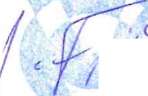 	« ' AvVw^ 102)SKA 2 ^aha 10 p,17 655Za Gymnázium VoděradskáZa KRISTOF, s. r. o.rlsTnFCESTOVNÍ KANCELÁŘGYMNÁZIUM VODĚRADSKÁ, PRAHA Jazykový kurz v Torquay2. - 9. října 201712 lekcí/3 výukové dny 8 dnů/5 nocíPo stopách psa Baskervillského a Agathy Christieden	- v odpoledních hodinách odjezd z Prahy směr hraniční přechod, transit SRN, Francieden	- v ranních hodinách trajekt do Velké BritánieTorquay - lázeňské město na anglické riviéře s palmovými alejemi, rodiště světoznámé spisovatelky Agathy Christie, procházka po pobřeží, seznámení s městemubytování v hostitelských rodinách v Torquayden	dopoledne 9:00 - 12:30 výukanárodní park Dartmoor - chráněná přírodní oblast, kde se kdysi proháněl pes baskervillský, zdoláme skalní věž Heytor a den zakončíme v typické vesničce Widecombe in the Moor s krásným kostelíčkem sv. Pankráceubytování v hostitelských rodináchden	dopoledne 9:00 - 12:30 výukaPlymouth - jeden z nejvýznamnějších a největších přístavů v Británii a vojenská námořní základna, procházka historickou částí města kolem citadely, Mayflower Steps a pomníků slavných námořníků, možnost návštěvy palírny ginu (starší 18ti let) nebo akvárií s mořskými rybamiubytování v hostitelských rodináchden	dopoledne 9:00 - 12:30 výukaExeter - hlavní město hrabství Devon, jedno z nejstarších anglických měst, přístavní město na řece Exe, gotickákatedrála, hrázděné domy z 16. stol., zbytky římských hradebNEBOBystře vyrazime na Tintagel, hrad, kde se narodil Artuš a pohled na jeho ruiny na divokých útesech nám vyrazí dech... Odvážnější mohou prozkoumat taje Merlinovy jeskyně ležící pod hradem.ubytování v hostitelských rodináchden	Hned po ránu nás uchvátí divoká krása roztodivných útesů na Land's Endu, místa, odkud se Artuš vydal na svojiposlední cestu..., na nádherné pláži Porthcurno Beach si budeme připadat jako v Řecku, atmosféru antiky umocní Minack Theatre, ve stylu řeckých divadel shlíží z útesu na celou zátoku - úchvatný pohled. Odpoledne nás očekává St. Michael's Mount, hrad tyčící se z moře na žulové skále a den zakončíme v mondénním St. Ives, na počátku minulého stoleti vyhledávaného místa umělců, výtvarníků zejména	ubytování v hostitelských rodináchden	Londýn - hned po ránu se na Londýn podíváme z ptačí perspektivy z London Eye (135m vysokém ruském kole, odkudje nádherný výhled na celý Londýn) nebo návtěva The Shard, přes Westminster Bridge se vydáme k budovám Parlamentu s věhlasným Big Benem, pak se nasměrujeme k Westminster Abbey, kde již od časů Viléma Dobyvatele jsou korunováni panovníci Anglie, poté projdeme nádherným St. James Park k sídlu panovníků Buckingham Palace, na třídě The Mali si vyfotíme památník „Královny Matky" a záhy přesuneme na Trafalgar Square, kde Angličané vítají Nový rok, milovníci výtvarného umění si přijdou na své v National Gallery, hned za rohem se ocitneme v samém centru zábavy ve West Endu na Leicester Square, které je vstupní branou do Čínské čtvrti a Soho, kterým projdeme do Meky „shopping loverů" na Oxford Street. Ti, kteří baží po vědění si přijdou na své v nedalekém British Museum, kde se nachází historické sbírky všeho odevšad, tento hektický den pak dovršíme projížďkou lodí po Temži.Ve večerních hodinách se přeplavíme trajektem do Francie.den	- v odpoledních hodinách návrat do PrahyCENA:	10.990," KČ /osobaCena je platná při počtu min. 45 účastníků.CENA ZAHRNUJE: dopravu dle programu zahraničním busem s WC a klimatizací, trajekt, 5x ubytování v rodinách s plnou penzí, výuka 12 lekcí/3 výukové dny, službu průvodce, kompletní pojištění včetně léčebných výloh v zahraničí a pojištění proti STORNU zájezdu, barevná mapa LondýnaCENA NEZAHRNUJE: vstupné (cca 55-60 GBP), kapesné (cca 40 GBP), drobná EUR - WC (tranzit)Změna programu vyhrazena!BEZPLATNÁ LINKA 800 138 241ič: 627 39 387 die: CZ627 39 387 účet: 673712133/0300Kristof, s. r. o. Moskevská 28 tel.: 00420 485 102 862 mail: info@mojeanglie.cz cestovní kancelář 460 01 Liberec fax: 00420 485 102 863 web: www.kristof-jazyky.cz Czech ReDublic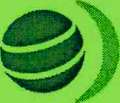 ERVEvropská pojišťovnaPOJISTKAk pojistné smlouvě č. 1180000052Pojistitel:na pojištění záruky pro případ úpadku cestovní kancelářeERV Evropská pojišťovna, a. s.se sídlem Křižíkova 237/36a, 186 00 Praha 8 IČ: 492 40 196Pojistník, pojištěný: KRISTOF s.r.o.se sídlem Moskevská 28,460 01 Liberec IČ: 627 39 387Pojistitel potvrzuje, že pojistník uzavřel ve smyslu zákona č. 159/1999 Sb., o některých podmínkách podnikání v oblasti cestovního ruchu, v platném znění, pojistnou smlouvu na pojištění záruky pro případ úpadku cestovní kanceláře.Pojištění se sjednává pro případ, kdy pojištěný z důvodu svého úpadkuneposkytne zákazníkovi, na kterého se vztahuje smlouva o zájezdu uzavřená s pojištěným (dále jen „oprávněná osoba"), dopravu z místa pobytu v zahraničí do České republiky, pokud je tato doprava součástí zájezdu,nevrátí oprávněné osobě zaplacenou zálohu nebo cenu zájezdu v případě, že se zájezd neuskutečnil, nebonevrátí oprávněné osobě rozdíl mezi zaplacenou cenou zájezdu a cenou částečně poskytnutého zájezdu v případě, že se zájezd uskutečnil pouze z části.Počátek pojištění:	20. 1. 2011Pojistné období:	20. 1. 2017 - 19. 1. 2018Pojištění se sjednává na dobu neurčitou.Pojištění se řídí pojistnými podmínkami PP-INS-1512 pojištění záruky pro případ úpadku cestovní kanceláře a pojistnou smlouvou.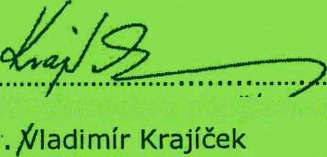 V Praze dne 17. 1. 2017za El	, a. s.JUDrgenerální ředitelCESTOVNÍ POJIŠTĚNÍVe spolupráci s Allianz pojišťovnou, a. s. poskytujeme všem účastníkům zájezdu/kurzu nadstandardní pojištění. Toto pojištění plně odpovídá pokynům Ministerstva školství, mládeže a tělovýchovy České republiky čj. 16741/97-20 k výjezdům základních a středních škol do zahraničí, vyhlášce o základním vzdělávání a některých náležitostech plnění povinné školní docházky podle § 2 odst. 2 a § 3 odst. 2 Sb. 48/2005 a vyhlášce o středním vzdělání a vzdělávání v konzervatoři podle § 17 odst. 2 Sb. 13/2005.Pojištění léčebných výloh v zahraničí:případě úrazu nebo onemocnění Vám uhradí ALLIANZ pojišťovna, a. s. potřebné náklady na:ambulantní lékařské ošetření bez spoluúčasti - nadstandardně u cestovní kanceláře KRISTOF, s. r. o.léky a další zdravotnický materiálhospitalizaci včetně dopravy do nemocnicenutné zubní ošetření k zamezení bolesti (až do výše 10 000 Kč)léčbu, diagnostiku a operacepřevoz nemocného do ČRpřevoz ostatků do vlastivýlohy na dopravu osoby blízké při repatriaci pojištěného Úrazové pojištění:Pokud pojištěný utrpí během cesty úraz, vyplatíme:za smrt následkem úrazu částku 200 000 Kčza trvalé následky úrazu poměrné plnění z pojistné částky 400 000 Kčza dobu nezbytného léčení odškodné 100 Kč na den (od 8. dne)Pojištění zavazadel:Dojde-li k poškození nebo ztrátě zavazadel, uhradíme škodu, pokud byla způsobena:krádeží, vloupáním nebo loupežípři dopravní nehoděživelní událostíztrátou při přepravěv souvislosti s těžkým úrazem pojištěnéhoPojistné plnění na zavazadla jedné pojištěné osoby poskytujeme do limitu 20 000 Kč, v případě pojištění zavazadel do limitu 50 000 Kč. Bez spoluúčasti.Pojištění odpovědnosti za škodu:Dojde-li k nahodilému nebo nedbalostnímu zavinění škody, za niž je klient podle zákona odpovědný, uhradíme na jednu pojistnou událost:při škodě na zdraví nebo usmrcením až do výše 2 000 000 Kčpři škodě na věci až do výše 1 000 000 Kč (spoluúčast 3 000,- Kč)za následnou škodu až do výše 100 000 Kčza škody způsobené psem nebo kočkou na zdraví nebo usmrcení a na majetku do výše 20 000 Kč Doplňkové asistenční služby:Asistenční služba EL VIA Assistance poskytuje v případě potřeby tyto další služby:základní právní pomoc v zahraničípomoc v případě ztráty osobních či cestovních dokladů a finančních prostředkůpředání informací rodině či zaměstnavatelizákladní technickou pomoc při závažné škodě na majetku v místě trvalého bydliště, pokud byla způsobena trestným činem nebo živelnou událostíPojištění stornovacích poplatků (pro případ zrušení účasti na zájezdu):případě zrušení zájezdu z vážných důvodů (nemoc, úmrtí v rodině, apod.) uhradí pojišťovna účastníkovi zájezdu 80 % z částky stornopoplatku, maximálně však do výše 15 000 Kč. O oprávněnosti a výši plnění vždy rozhoduje pojišťovna.Cestovní kancelář KRISTOF, s. r. o.Moskevská 28, 460 01 LiberecPojistné podmínky 01072015BEZPLATNÁ LINKA 800 138 241